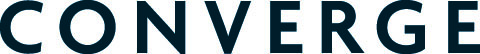 Converge Sample Application FormQuestion 1Non-confidential summary (100 words) Please provide a brief summary of your project and product/service. Question 2 Marketing InformationPlease provide your business description in 280 CHARACTERS (not words), in the style of a Twitter bio.Question 3Your Business Proposition (500 words)What is your product/service?What problem does your product/service solve?What is your Unique Selling Point?What is the “innovative” element of your product/service?What is your competition and why is your idea “better”?What stage of development is your product/service (e.g., idea, proof-of-concept, prototype, market-ready)?  What is your Intellectual Property position and IP strategy?Please provide details of any previous funding/investment receivedQuestion 4Your Customers (250 words)What is your target market?Who are your customers? (Is your customer also the end user?)Have you spoken to your customers/end users?What is your proposed route to market?What is your proposed business model?Question 5Resource Planning (250 words)What resources do you require to make your business “market ready”? For example:FundingCurrent and future teamSkills/expertiseEquipmentPremisesQuestion 6 Your Impact (250 words)Please provide a summary of your project’s social, cultural, educational or environmental impact.  Detail the kinds of benefits you would plan to deliver to individuals, the communities and/or the environment. For the Net Zero Challenge, please specify how you will contribute to the Net Zero goal.